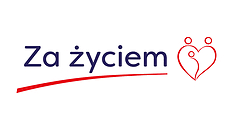 DEKLARACJA UCZESTNICTWA W PROGRAMIE „ZA ŻYCIEM”Ja niżej podpisanydeklaruję chęć przystąpienia mojego dziecka do udziału w rządowym Programie „Za życiem”  realizowanym przez Poradnię Psychologiczno-Pedagogiczną w Wieluniu, w  ramach zadań ośrodka koordynacyjno-rehabilitacyjno-opiekuńczego I. Dane dzieckaNazwisko i imię dziecka:	_____________________________________________________________Data urodzenia: 		_____________________________________________________________Numer PESEL dziecka:		_____________________________________________________________Adres zamieszkania:        	_____________________________________________________________Żłobek/Przedszkole: 		_____________________________________________________________II. Moje dziecko: jest dzieckiem niepełnosprawnym,  posiadającym (zaznaczyć odpowiednie, dokument załączyć do deklaracji): opinię o wczesnym wspomaganiu rozwoju  orzeczenie o potrzebie kształcenia specjalnego orzeczenie o potrzebie zajęć rewalidacyjno-wychowawczych zaświadczenie lekarskie zgodne z ustawą „Za życiem” orzeczenie o niepełnosprawności  jest dzieckiem zagrożonym niepełnosprawnością z uwagi na poważne problemy rozwojowe lub zdrowotne (do deklaracji dołączyć dokumentację medyczną- zaświadczenie lekarskie oraz psychologiczno-pedagogiczną uzasadniającą oświadczenie)W przypadku, gdy dziecko jest objęte zajęciami wczesnego wspomagania rozwoju proszę wskazać placówkę, która je prowadzi:    : ______________________________________________________________________III. Kontakt tel. do Prawnego Opiekuna, składającego deklarację:………………………………………………….   OŚWIADCZENIAOświadczam, iż:Zapoznałem się z Regulaminem rekrutacji i uczestnictwa w ProgramieZostałem poinformowany, iż mój udział w Programie jest bezpłatny oraz uczestniczę w projekcie finansowanym ze środków publicznych.Mój udział w Programie jest dobrowolny.Świadomy odpowiedzialności za składanie oświadczeń niezgodnych z prawdą lub zatajenie prawdy oświadczam, iż dane podane w Deklaracji uczestnictwa w Programie „Za życiem” są zgodne z prawdą.imię i nazwisko prawnego opiekuna składającego deklaracjęmiejscowość, dniapodpis prawnego opiekuna składającego deklarację podpis prawnego opiekuna składającego deklarację podpis prawnego opiekuna składającego deklarację 